Муниципальное бюджетное дошкольное образовательное учреждение детский сад  комбинированного вида № 38 пос. Эльбан Амурского муниципального района Хабаровского края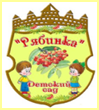 Открытое заседание     муниципальной инновационной площадки МБДОУ №38  по теме «Роль профессионально-ориентированной развивающей среды в ранней профориентации дошкольников» в форме муниципального семинара по теме «Современные технологии профориентационной работы с детьми дошкольного возраста»,  реализация 1 этапа муниципального проекта«Педагогический туризм»30.03.2018 г.План работы Муниципальной инновационной площадки№ МероприятиеМероприятиеМероприятиеМероприятиеОтветственныйОтветственныйВремя1Регистрация участников заседанияРегистрация участников заседанияРегистрация участников заседанияРегистрация участников заседанияРегистрация участников заседанияРегистрация участников заседания13.45 -14.002Доклад руководителя МБДОУ №38Доклад руководителя МБДОУ №38Доклад руководителя МБДОУ №38Доклад руководителя МБДОУ №38Заведующий Берестова Наталья ЮрьевнаЗаведующий Берестова Наталья Юрьевна14.00 -14.203Представление педагогических звёзд: «Здесь зажигаются звёзды»Представление педагогических звёзд: «Здесь зажигаются звёзды»Представление педагогических звёзд: «Здесь зажигаются звёзды»Представление педагогических звёзд: «Здесь зажигаются звёзды»Кузьмина Ольга Анатольевна, Домошонкина Татьяна Сергеевна. Творческая группа: Гареева Анна Дмитриевна, Лескова Екатерина Сергеевна, Соколенко Наталья Николаевна, Бутыгина Татьяна Иннокентьевна, Магола Ирина Васильевна, Кос Любовь Викторовна, Вегерина Светлана ВадимовнаКузьмина Ольга Анатольевна, Домошонкина Татьяна Сергеевна. Творческая группа: Гареева Анна Дмитриевна, Лескова Екатерина Сергеевна, Соколенко Наталья Николаевна, Бутыгина Татьяна Иннокентьевна, Магола Ирина Васильевна, Кос Любовь Викторовна, Вегерина Светлана Вадимовна14.20 -14.35Группа № 1 (члены аттестационной комиссии, зам.зав.по УВР)Группа № 1 (члены аттестационной комиссии, зам.зав.по УВР)Группа № 1 (члены аттестационной комиссии, зам.зав.по УВР)Группа № 2 (молодые педагоги ДОУ, ученики 9,11кл. МБОСОШ №3)Группа № 2 (молодые педагоги ДОУ, ученики 9,11кл. МБОСОШ №3)Группа № 2 (молодые педагоги ДОУ, ученики 9,11кл. МБОСОШ №3)Группа № 2 (молодые педагоги ДОУ, ученики 9,11кл. МБОСОШ №3)4Мероприятие Ответственный Время Мероприятие Мероприятие Ответственный Время 5Экскурсия  кабинет по профориентационной работе «Все работы хороши!»Заведующий Берестова Наталья Юрьевна14.35-14.50музыкальный залИгровой практикум «Развивающая доска»музыкальный залИгровой практикум «Развивающая доска»Кузьмина Ольга Анатольевна-воспитатель14.35-14.506логопедический кабинетВыступление из опыта работы «Использование ИКТ в профориентационной работе с дошкольниками»Абашкина Елена Борисовна-учитель- логопед14.50-15.00  кабинет по профориентационной работе «Все работы хороши!»  кабинет по профориентационной работе «Все работы хороши!»Качаева Мария Ивановна- старший воспитатель14.50-15.057логопедический кабинетВыступление из опыта работы «Использование музейной педагогики в профориентационной работе с дошкольниками» (мультипликация)Домошонкина Татьяна Сергеевна-воспитатель15.00-15.05логопедический кабинетВыступление из опыта работы «Использование ИКТ технологий в профориентационной работе с дошкольниками»логопедический кабинетВыступление из опыта работы «Использование ИКТ технологий в профориентационной работе с дошкольниками»Абашкина Елена Борисовна-учитель логопед15.05-15.158музыкальный залКвест-игра  «Мир современных профессий»Мерлинова Ирина Юрьевна-воспитатель15.05-15.30логопедический кабинетВыступление из опыта работы «Использование музейной педагогики в профориентационной работе с дошкольниками»логопедический кабинетВыступление из опыта работы «Использование музейной педагогики в профориентационной работе с дошкольниками»Домошонкина Татьяна Сергеевна-воспитатель15.15-15.309Танец детей подготовительной к школе группы «Кем быть?»Танец детей подготовительной к школе группы «Кем быть?»Танец детей подготовительной к школе группы «Кем быть?»Музыкальный руководитель Кокорина Елена ВикторовнаМузыкальный руководитель Кокорина Елена ВикторовнаМузыкальный руководитель Кокорина Елена Викторовна15.30-15.3510РефлексияРефлексияРефлексияКачаева Мария Ивановна Качаева Мария Ивановна Качаева Мария Ивановна 15.35-15.4011Подведение итоговПодведение итоговПодведение итоговАттестационная комиссияАттестационная комиссияАттестационная комиссия15.40-15.50